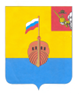 РЕВИЗИОННАЯ КОМИССИЯ ВЫТЕГОРСКОГО МУНИЦИПАЛЬНОГО РАЙОНА162900, Вологодская область, г. Вытегра, пр. Ленина, д.68тел. (81746)  2-22-03,  факс (81746) ______,       e-mail: revkom@vytegra-adm.ruЗАКЛЮЧЕНИЕпо результатам экспертизы проекта постановления Администрации Вытегорского муниципального района   «О внесении изменения в муниципальную программу «Комплексная безопасность жизнедеятельности населения Вытегорского района на 2021-2025 годы»17.10.2022 г.                                                                                                          г. ВытеграЗаключение Ревизионной комиссии Вытегорского муниципального района на проект постановления Администрации Вытегорского муниципального района «О внесении изменения в муниципальную программу «Комплексная безопасность жизнедеятельности населения Вытегорского района на 2021-2025 годы» подготовлено в соответствии с требованиями Бюджетного кодекса Российской Федерации, Положения о Ревизионной комиссии Вытегорского муниципального района.   Основание для проведения экспертизы: пункт 2 статьи 157 Бюджетного кодекса Российской Федерации, пункт 7 части 2 статьи 9 Федерального закона от 07.02.2011 № 6-ФЗ «Об общих принципах организации и деятельности контрольно-счетных органов субъектов Российской Федерации и муниципальных образований», Положение о Ревизионной комиссией Вытегорского муниципального района, утвержденное Решением Представительного Собрания Вытегорского муниципального района № 458 от 30.09.2021, Положение о бюджетном процессе в Вытегорском муниципальном районе. Цель экспертизы: -подтверждение соответствия муниципальной программы основным направлениям государственной политики, установленным законами и иными нормативными правовыми актами Российской Федерации, Вологодской области и муниципального образования в сфере обеспечения комплексной безопасности жизнедеятельности населения, а также достаточность запланированных мероприятий и реалистичность ресурсов для достижения целей и ожидаемых результатов муниципальной программы;-подтверждение полномочий по установлению (изменению) расходного обязательства, подтверждение обоснованности размера расходного обязательства, установление экономических последствий принятия нового либо изменения действующего расходного обязательства для бюджета муниципального образования.  Основными задачами экспертизы являются:-проверка соответствия муниципальной программы нормативным правовым актам и документам стратегического характера;-анализ структуры муниципальной программы;-анализ системы финансирования, оценки эффективности и контроля муниципальной программы.Предметом экспертизы является проект муниципальной программы, а также расчеты финансовых ресурсов и обоснования программных мероприятий.Объектом экспертизы является: ответственный исполнитель муниципальной программы – Отдел по мобилизационной работе, гражданской обороне и чрезвычайным ситуациям Администрации Вытегорского муниципального района.6. Порядок проведения экспертизы: экспертиза проекта нормативно – правового акта муниципальной программы  осуществлялась с учетом предусмотренного  порядка, разработки, реализации и оценки эффективности реализации муниципальных программ Вытегорского муниципального района, утвержденного постановлением Администрации Вытегорского муниципального района  от 08.05.2018  № 586 «Об утверждении порядка разработки, реализации и оценки эффективности реализации муниципальных программ Вытегорского муниципального района»,  в соответствии со статьёй 179 Бюджетного кодекса Российской Федерации.7. Экспертиза проведена Председателем Ревизионной комиссии ВМР  Зелинской Н.В.Проект программы поступил в Ревизионную комиссию без сопроводительного письма.Согласно статьи 179 Бюджетного кодекса Российской Федерации муниципальные программы утверждаются местной администрацией муниципального образования. Сроки реализации муниципальных программ определяются местной администрацией муниципального образования в устанавливаемом порядке. Порядок принятия решений о разработке муниципальных программ, формирования и реализации устанавливается муниципальным правовым актом местной администрации муниципального образования. Объем бюджетных ассигнований на финансовое обеспечение реализации муниципальных программ утверждается решением о бюджете по соответствующей каждой программе целевой статье расходов бюджета. Муниципальные программы, предлагаемые к реализации начиная с очередного финансового года, а также изменения в ранее утвержденные программы, подлежат утверждению в сроки, установленные местной администрацией. Представительные органы муниципальных образований вправе осуществлять рассмотрение проектов муниципальных программ и предложений о внесении изменений в муниципальные программы в порядке, установленном нормативными правовыми актами представительных органов муниципальных образований. Государственные (муниципальные) программы подлежат приведению в соответствие с законом (решением) о бюджете не позднее трех месяцев со дня вступления его в силу.В целях реализации положений статьи 179 Бюджетного Кодекса Российской Федерации принято постановление Администрации Вытегорского муниципального района от 08.05.2018  № 586 «Об утверждении порядка разработки, реализации и оценки эффективности реализации муниципальных программ Вытегорского муниципального района».      Проект постановления Администрации Вытегорского муниципального района «О внесении изменения в муниципальную программу «Комплексная безопасность жизнедеятельности населения Вытегорского района на 2021-2025 годы», утвержденную постановлением Администрации Вытегорского муниципального района от 28 марта 2019 года № 317,  предлагает муниципальную программу изложить в новой редакции. Кроме того, объем финансирования программы приводится в соответствие с решением Представительного собрания Вытегорского муниципального района от 13.12.2021 № 500  «О районном бюджете на 2022 год и плановый период 2023 и 2024 годов» (с последующими изменениями).Анализ структуры муниципальной программы и её соответствие действующему порядку разработки муниципальных программПроект Программы представлен на экспертизу в соответствии с Порядком разработки и реализации программ утвержденному Постановлением Администрации  Вытегорского муниципального района от 08 мая 2018 года № 586 «Об утверждении Порядка разработки, реализации и оценки эффективности реализации муниципальных программ Вытегорского муниципального района».      Экспертиза показала, что проект муниципальной программы соответствует основным направлениям государственной политики, установленным законами и иными нормативными правовыми актами Российской Федерации, Вологодской области и муниципального образования в сфере обеспечения комплексной безопасности жизнедеятельности населения района:-соответствует Стратегии национальной безопасности Российской Федерации, утвержденной Указом Президента Российской Федерации от 31 декабря 2015 г. N 683,-соответствует Федеральному закону Российской Федерации от 06.10.2003 № 131- ФЗ «Об общих принципах организации местного самоуправления в Российской Федерации»,-соответствует Бюджетному кодексу Российской Федерации (от 31.07.1998 № 145-ФЗ),-соответствует Государственной программе Вологодской области "Обеспечение профилактики правонарушений, безопасности населения и территории Вологодской области в 2021 - 2025 годах", утвержденной постановлением Правительства Вологодской области от 13.05.2019 № 446.В ходе экспертизы установлено, что проект программы разработан в целях: -приведения муниципальной программы в соответствие с решением Представительного Собрания Вытегорского муниципального района от 13.12.2021 № 500 «О районном бюджете на 2022 год и плановый период 2022 и 2023 годов»,-уточнения и дополнения целевых показателей и ожидаемых результатов реализации программы.      Цель муниципальной программы: обеспечение безопасности жизнедеятельности населения Вытегорского муниципального района.Задачи муниципальной программы:1. Обеспечение пожарной безопасности на территории района.2. Осуществление подготовки и повышения уровня готовности необходимых сил и средств муниципального уровня для защиты населения и территории района от чрезвычайных ситуаций.3. Повышение качества и результативности профилактики и противодействия преступности несовершеннолетними.4. Развитие информационных систем обеспечения безопасности населения (аппаратно-программный комплекс «Безопасный город»).5. Обеспечение участия в создании условий, способствующих недопущению террористических актов и экстремистских проявлений. 6. Противодействие росту потребления психоактивных веществ населением района.7. Снижение уровня преступности.8. Повышение уровня мобилизационной подготовки на территории района.Перечень целевых показателей программы количественно характеризует ход ее реализации, решение основных задач и достижение целей муниципальной программы. Запланированные целевые показатели соответствуют требованиям реалистичности, доступности, экономичности, объективности, подконтрольности, полноте, своевременности и периодичности, сопоставимости.Целевые показатели программы, предусмотренные проектом, позволяют определить степень достижения цели программы и решения поставленных задач.Согласно паспорта программы предусмотрено достижение 10 целевых показателей, что соответствует количеству показателей в Приложении 1.Программой предусмотрена положительная динамика достижения всех целевых показателей.      Проектом программы для достижения поставленной цели предусмотрено реализация 8 Основных мероприятий, которые соответствуют целям и задачам муниципальной программы.     В районном бюджете на 2022 год плановый объём финансирования муниципальной  программы предусмотрен в сумме 5512,5 тыс. рублей, на 2023 год – 5887,5 тыс.рублей, на 2024 год 5887,5 тыс.рублей, что соответствует паспорту программы. В 2022 году бюджетом предусмотрено финансирование 8 из 8 основных мероприятий программы.Согласно отчета об исполнении районного бюджета за 2021 год исполнение мероприятий программы составило 5097,2 тыс.рублей, что составляет 99,98% утвержденных значений и соответствует паспорту программы. Анализируя обоснованность и достоверность (реалистичность) объёма ресурсного обеспечения муниципальной программы, Ревизионная комиссия ВМР пришла к выводу, что реализация мероприятий программы в 2022-2024 годах будет осуществляться не только за счет средств районного бюджета, но и за счет средств, поступающих из областного бюджета.Ревизионная комиссия ВМР рекомендует: В Приложении 2 уточнить формулировку наименования целевого показателя- в графе 2 строки 8.Выводы и предложения.          Представленный проект постановления Администрации Вытегорского муниципального района «О внесении изменения в муниципальную программу «Комплексная безопасность жизнедеятельности населения Вытегорского района на 2021-2025 годы» соответствует требованиям Федерального закона № 131-ФЗ от 06.10.2003 «Об общих принципах организации местного самоуправления в Российской Федерации» и Бюджетного кодекса Российской Федерации.       Ревизионная комиссия Вытегорского муниципального района рекомендует разработчику программы рассмотреть замечание, изложенное в заключении, рассмотреть возможность внесения изменений в проект постановления.Председатель Ревизионной комиссии                                                                                            Н.В.Зелинская                                                    ПоказательСоответствует,                      (не соответствует) ПорядкуПримечаниеНаличие и надлежаще оформлен паспорт муниципальной  программыСоответствует.Наличие характеристики сферы действия муниципальной программы, включая описание текущего состояния, основных проблем в указанной сфере и перспектив её развитияСоответствуетНаличие цели, задач и сроков реализации муниципальной  программыСоответствует.Сроки реализации программы 2021-2025 годыЦели и задачи программы соответствуют основным приоритетам государственной политики в сфере реализации муниципальной программыРесурсное обеспечение муниципальной программы за счет всех источников СоответствуетОбоснование выделения и включения в муниципальную программу подпрограммВключение в муниципальную программу подпрограмм не предусмотреноПеречень программных мероприятий с указанием сроков их исполнения, исполнителей, стоимости по каждому мероприятию на весь период реализации муниципальной программы (в том числе по годам), структуры источников финансированияСоответствует.Сроки, стоимость, исполнители по годам предусмотрен в Приложении 3 к программе.Наличие технико-экономического обоснования расходных обязательств ОтсутствуетНе предусмотрено постановлением от 08 мая 2018 года № 586Наличие прогноза конечных результатов реализации муниципальной программыСоответствует.Наличие оценки эффективности муниципальной программы (критерии социальной и экономической эффективности);ОтсутствуетНе предусмотрено постановлением от 08 мая 2018 года № 586.Оценка эффективности проектом не предусмотрена. Критерии социальной и экономической эффективности отсутствуют.Наличие форм и методов контроля реализации муниципальной программы.ОтсутствуетНе предусмотрено постановлением от 08 мая 2018 года № 586.Проектом программы формы и методы контроля реализации муниципальной программы отсутствуют.